СОБРАНИЕ ПРЕДСТАВИТЕЛЕЙ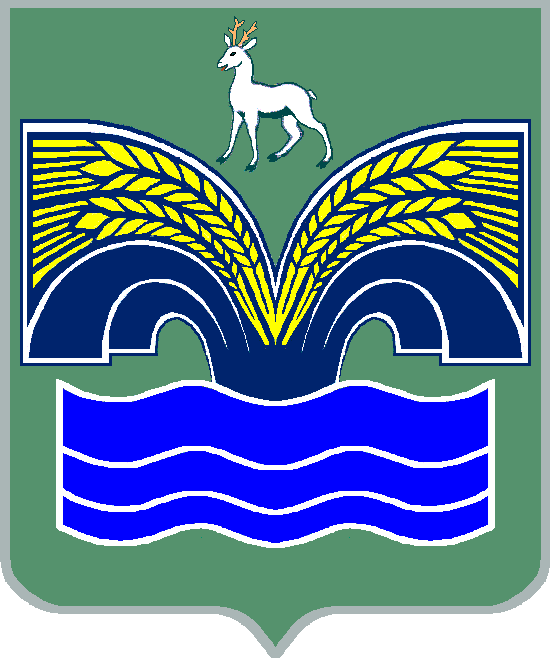 СЕЛЬСКОГО ПОСЕЛЕНИЯ ХИЛКОВОМУНИЦИПАЛЬНОГО РАЙОНА КРАСНОЯРСКИЙСАМАРСКОЙ ОБЛАСТИТРЕТЬЕГО СОЗЫВАРЕШЕНИЕ от 24 октября 2019 года № 34О внесении изменений в Положение о бюджетном устройстве и бюджетном процессе в сельском поселении Хилково муниципального района Красноярский Самарской областиВ связи с переходом формирования бюджета сельского поселения Хилково муниципального района Красноярский Самарской области на трехлетний срок (очередной финансовый год и плановый период), Собрание представителей сельского поселения Хилково муниципального района Красноярский Самарской области РЕШИЛО:1. Внести в Положение о бюджетном устройстве и бюджетном процессе в сельском поселении Хилково муниципального района Красноярский Самарской области, утвержденное решением Собрания представителей сельского поселения Хилково муниципального района Красноярский Самарской области от 19.07.2017 № 23, следующие изменения:1) в статье 1 слова «очередной финансовый год» заменить словами «очередной финансовый год и плановый период»;2) пункт 3 статьи 9 изложить в следующей редакции:«Проект бюджета составляется и утверждается сроком на три года (очередной финансовый год и плановый период).»;3) Статью 11 признать утратившей силу;4) в пункте 1 статьи 15 слова «очередной финансовый год» заменить словами «очередной финансовый год и плановый период»;5) в подпункте 3 пункта 2 статьи 16 слова «очередной финансовый год» заменить словами «очередной финансовый год и плановый период»;6) в подпункте 4 пункта 2 статьи 16 слова «очередной финансовый год» заменить словами «очередной финансовый год и плановый период»;7) в подпункте 6 пункта 2 статьи 16 слова «очередном финансовом году» заменить словами «очередном финансовом году и плановом периоде»;8) в подпункте 7 пункта 2 статьи 16 слова «очередной финансовый год» заменить словами «очередной финансовый год и плановый период»;9) подпункт 8 пункта 2 статьи 16 после слов «за очередным финансовым годом» дополнить словами «и каждым годом планового периода»;10) подпункт 4 пункта 1 статьи 17 признать утратившим силу;11) подпункт 7 пункта 1 статьи 17 после слов «за очередным финансовым годом» дополнить словами «и каждым годом планового периода».2. Опубликовать настоящее решение в газете «Красноярский вестник» и разместить на официальном сайте Администрации муниципального района Красноярский Самарской области в разделе Поселения /Сельское поселение Хилково/.3. Настоящее решение вступает в силу со дня его официального опубликования. Председатель Собрания представителей сельского поселения Хилково муниципального района Красноярский Самарской области _______________ Х. АхметовГлавасельского поселения Хилковомуниципального районаКрасноярский Самарской области_______________ О.Ю. Долгов